  SSI Specialty Course: Night / Limited Visibility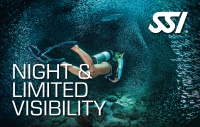 